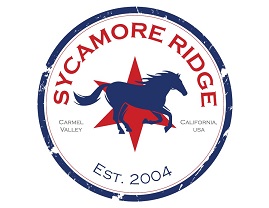 SYCAMORE RIDGE PTAPTA Meeting 2/7/2023Attendance:  Gregory Reade, Sara Lake, KB Chen, Megan Scanderbeg, Chelsea Moore, Sandy Tanaka, Kathy O’Neill, Lou LuPresident/SaraWelcome/call to order at 6:04pm by SaraApprove January PTA Meeting minutesLou motions to approve, Kathy seconds, all approve.  Treasurer/LouApproval of Checks #XXXX-#XXXX – deferred until next meeting.  Treasurers Report – Dec and JanThere is a manual process for PayPal which makes it complicated.  Our ending balance is ~$74K in December and January.  Need a motion to approve both Dec and Jan’s transaction reports.Kathy motions to approve Dec and Jan’s transaction reports, KB seconds, all approve.  Mini grants:  if everyone submits, it would be 13K, but its only at ~6K.  15 teachers + office have submitted.  We’re probably missing many of them.  What is the deadline?  Can we ask for requests before spring break?  We’ve encouraged teachers to collect receipts and then submit, so we need to ask them to submit by early May.  5th grade field trip to maritime museum.  No longer going to BizTown because it doesn’t match well with the standards.  Maritime Museum matches standards better and so teachers are asking if PTA would consider supporting this instead of BizTown.  What happens to other grades?  Are they upset about lack of PTA funding for field trips?  Some other grade levels get support elsewhere.  Sara would like to propose a general line item going forward about how to support field trips for all grade levels.  Chelsea thinks this would be great going forward.  Can parents also agree to donate to a general fund to help fund other students?  This might be helpful.    Committee ReportsStallion Garden Update (Sara and Chelsea)Drama Club (Gregory)Rehearsals are happening.  Parent meeting occurred and no parent volunteers are needed onsite for each rehearsal.  Costume fitting is happening tomorrow.  Working on updating the costumes.  Trinity will handle ticket sales.  This could be a more sustainable Drama Club if they take on more of the tasks that parents did before.  Ashley Falls used Trinity before and we’re reaching out to them about the costumes.  We had upgraded costumes for Seussical compared to Ashley Falls, but it was the same time as Sycamore Ridge.  We bumped up to $60/student for the costumes.  Allison and Gregory are working with Trinity on this.  We need a videographer.  Please let Gregory know if you have a suggestion.  Would CCA have a good recommendation?  Gregory will reach out.  Has everyone paid?  Lou thinks there might be a few people who haven’t paid.  We have a schedule who is marked as paid.  Allison is in charge of tracking this down.  Let’s ask her for the families who still haven’t paid.  Could also reiterate that the request for payment includes offer of scholarship.  Golden Tickets in the library – 2/27 – 3/24100 books will be tagged.  If a student picks one of the books, the student will get a Golden Ticket, a piece of candy and a raffle ticket.  Prizes include Charlie and the Chocolate Factory related prizes.  Math Club/Pi Day (Lou)AOPS (Art of Problem Solving) reached out to us and we’ve had some good discussions with them.  There is an incentive for them to be involved in Math Club.  After talking to them, their intentions seem to be to reach out to the community.  We are the first school in DMUSD to reach out to.  We should think about how to work with them because promotion is not necessarily negative.  Ground rules:  we cannot ask them to be on campus.  Chelsea:  it’s ok to sponsor a coffee cart, but we need to be very cautious about promoting an educational program.  This is different from other businesses, but I’m happy to consider specific promotions further.  Right now, they want to order pencils without any branding.  Is this ok?  We also considered giving students a worksheet they can take home (no branding).  They are offering to print it out.  Can the PTA pass out something on Pi day? Could there also be some volunteers to help hand out the pencil and sheet?    Stallion Game Night (Sandy)Date – 3/17; St Patrick’s Day theme.  Flyer will come out after ski week.  Looking for green prizes.  8-10 prizes, including wrist band for Spring Carnival.  Going to do a snack food drive.  It will be outside in the courtyard.  There is usually a consolation prize – thinking about rainbow lollipop or candy.  Could also include QR code for play tickets. Do we need volunteers?  Probably, but will send out a SignUp.  Parent’s night out is this Friday and things are in good shape, but we need to confirm with a couple families.   President’s UpdateCultural Week – World Festival 
3/27-3/31 with Family night 3/30We’re doing well with country boards and created a Google Form to ask people to represent the different countries.  First hour will be walking around with families and food is permitted.  Second half is performances for different countries;  four are confirmed; working on more.  Need help on families to represent countries.  We plan to send out a flyer in February.  Just need to print out the flyers and they will be sent out next week.  Book Fair – 3/27-3/31Company is LiteratiSignup Genius coming soonMost shopping is done during regular class time. So most parent volunteers are needed during class time rather than before or after school.  Do we need two PTA members present?  Can we check on this?  Because the money does not go through the PTA, is this different?  Need volunteers for during the school day as well as after hours?  What types of payment will be accepted?  Cash? Credit card?  Will teachers be able to pull books that could be bought for the classroom?  Stallion Spiritwear Swap (collecting items through 3/23)Staff Appreciation Week (April 24-28)Willy Wonka themedField Day (5/18) Master Sports had one day available and we had to take it.  We need to look at it earlier in the year to get a date closer to the end of the year.  Carnival:  we went with MagicJump, obstacle course, DJ and carnival games.  More to come, but this was the start.  Need volunteers for the games.  Carnival games are for sure staffed by our volunteers.  Need to order prizes and concessions.  Talked about how to offer tickets so there is less of a bottleneck there.  Kona Ice has been booked.  Have not yet booked the taco truck.   Update from Principal MooreHoping everyone received the email from Dr. McClurg about next strategic plan drafting.  There is an invitation for all families to participate in this endeavor.  It is a wonderful opportunity to help define the decisions for the district for the next several years.  It’s a four meeting commitment.  RVSP date is this Friday and we’d love for you to participate in it.  Feb 28th, March 1st, March 8th, and March 27th.  5:30 – 7:30pm except the first one which is until 8pm.  Last one is on zoom.  It is an active meeting – we’re looking for active participants.  We need your input!  Please spread the word to all parents.  Sara is participating and she’s hoping that more parents will join in. Garden update:  we’re reaching out to Shasta again and asking for an updated quote and timeline.  Another company may help as well.   Had first EDI parent series last week and only one parent attended.  Know that parents value this and that it might not have been the correct time to offer this.  Please let Chelsea know if you have ideas on how to reach parents.  They will repeat the first session next time.  We will do a 6pm start time for a 1.5hour of learning with free child care.  Dinner will also be provided.  Sandy mentioned that PTA has also had trouble attracting parents.  Perhaps trying to figure out why parents are not attending these events.  Jogathon is next Feb the 15th.  $80k and we are way behind.  We tried to focus on participation goal.  It is a really important resource for STEAM+.  Sandy mentioned that kids don’t count their laps and that could be a way to track things better and ask for more donations.  Chelsea notes there were problems with counting laps and perhaps we could improve our messaging about this in the future.  Question about how to volunteer.  Who should we reach out to?  Do you need help?  Two ways to volunteer:  via Allison for day of needs and with classroom teacher.  Feb 16th is the award ceremony for CA Distinguished School Award.  We will also do a school wide celebration for this.    Sara thanked all the PTA board members and Chelsea.Sara closed the meeting at 7:43pm.  Next Board Meeting: 
Thursday, March 16th 8:15-9:30am – Sycamore Ridge MUR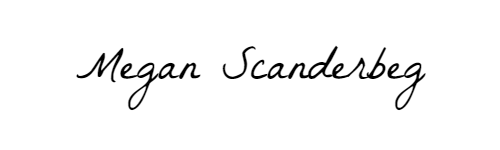 _____________________________________February 7, 2023_____